ДЕКЛАРАЦИЯ «ЦЕЛЕВОЙ КАПИТАЛ – основа благосостояния и качества жизни людей»                                                               Общественный совет по использованию целевого капитала                                                                                                                                        унитарной социально ориентированной                                                                                                                          Автономной некоммерческой организации «ТЕРМИНАЛ-МЕД»РОССИЯ - часть мировой экономики, на рынке капиталов фондового рынка и «ЦЕЛЕВОЙ КАПИТАЛ» некоммерческого сектора экономики, как производный финансовый инструмент срочного рынка это  специальная экономическая мера и принудительная мера развития гражданского общества должна занимать почетное место. ФЗ РФ от 30.12.2006 № 275, 276, 281, от 01.04.2020 № 698, Конституции РФ с поправками от 01.07.2020 и ФЗ РФ от 31.07.2020.Задача органов власти и бизнеса Российской Федерации донести информацию до населения (граждан, иностранных граждан и лиц без гражданства) о возможности использовать целевой капитал в рамках государственных программ, национальных проектов, реализовать конституционное и имущественное право формировать, пополнять, распределять и использовать целевой капитал оперативно, приложив максимум усилий. Повышение активности людей в создании федерального бюджета, проявления персональной ответственности каждого за финансовые активы личного, семейного, муниципального бюджетов гарантия эффективности государственного управления и прозрачности в сфере инвестиций (деньги, имущество, ценные бумаги).Важным условием участия физических и юридических лиц является комплексный подход к проведению хозяйственных операций (разработка бизнес-модели целевого капитала на основе корпоративных программ и программ лояльности для конечного потребителя) в рамках закона о целевом капитале. Государство требует соблюдать определенный порядок в рамках полномочий участника, диктует обязанность каждого дать оценку своей интеллектуальной собственности, определить уровень компетенции, выбрать модель и способ реализации своего императивного решения. АНО «ТЕРМИНАЛ-МЕД» всегда окажет участникам вспомогательную социальную помощь (поддержку) и антикризисное сопровождение бизнеса на основе документов заявительного характера при внедрении бизнес-модели целевого капитала. В свою очередь государство обеспечивает конституционное и имущественное право формировать целевой капитал в интересах себя, своей семьи и территории проживания, принимать участие в управлении своей страной непосредственно и(или) через своих представителей, в том числе в принудительном порядке.Однако недостаток информации о целевом капитале вызывает социальную напряженность в обществе, упущенные возможности для бизнеса, упущенную выгоду для населения РОССИИ в деньгах, имуществе, ценных бумагах. Деятельность нашей организации и забота о благосостоянии и качестве жизни людей с 2005 года сталкивается с состоянием эйфории от абсолютного превосходства, своего рода современного вида абсолютизма, да ещё и на фоне низкого уровня общей культуры и чванства должностных лиц, депутатов, сенаторов, кто готовит, принимает и продавливает  выгодные лишь для себя решения. Нельзя без сострадания смотреть на то, что коррупция преследует всюду, загоняет людей в тупик, заставляет сталкиваться с проблемами в повседневной жизни: торговые сети,  здравоохранение, образование,  судебное производство, приставы и так далее, а особенно тревожит полная закредитованность населения.Почему всё это происходит? Откуда эта наглая манера должностных лиц  разговаривать с инициаторами социальных запросов с  позиции собственной исключительности, непогрешимости и вседозволенности? Откуда наплевательское, пренебрежительное отношение к интересам людей  и абсолютно законным требованиям?  Благополучие, самосуществование и объединение целых государств и народов, их успех и жизнеспособность всегда берут начало в мощной корневой системе своей культуры и ценностей, опыта и традиций предков и, конечно, прямо зависят от способности быстро адаптироваться к постоянно меняющейся жизни, от сплочённости общества, его готовности консолидировать силы, быть милосердными друг к другу, чтобы идти вперёд. Кто разрубит этот  «гордиев узел»?ЦЕЛЕВОЙ КАПИТАЛ  - показатель интеллектуальной собственности каждого государственного деятеля является тем необходимым фундаментом, на котором можно надёжно строить диалог  гражданского общества, бизнеса и власти в интересах людей. От этого  напрямую зависит  благосостояние и качество жизни россиян и финансовая безопасность РОДИНЫ. ФКЗ РФ от 12.03.2014 № 5 и ФЗ РФ от 05.05.2014 N 99.Судьба России – в надёжных руках нашего многонационального народа. Члены общественного  совета  по использованию целевого капитала выполняют  Указы Президента,  разрабатывают социальные программы в рамках законов прямого действия, принимают императивные решения в интересах неопределённого круга лиц, ставят цели по всем приоритетным направлениям повышения благосостояния и качества жизни участников. Все уровни  законодательной власти и бизнес обязаны обеспечить гарантию прав на информацию о целевом капитале в рамках должностных инструкций. ФЗ РФ от 27.07.2006 № 149. Верим в информационную общественную поддержку целевого капитала как империи добра, в ту непобедимую силу, которую даёт любовь к Отечеству!ПРОТОКОЛ № 1 от 01.03.2022                                                       Пепеляева Людмила Фёдоровна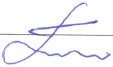                                                  председатель общественного совета по использованию целевого капитала                                                                                                     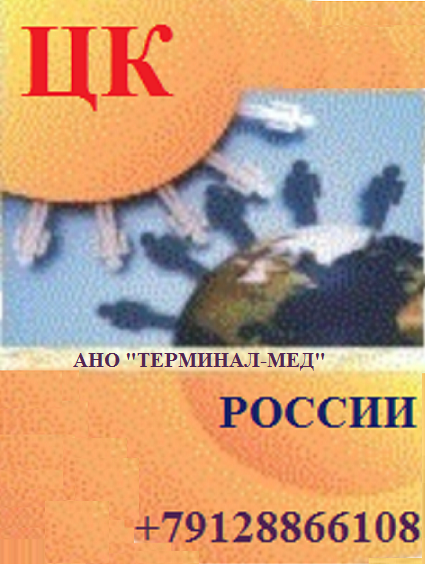 ПРИНЯТО К СВЕДЕНИЮ: Учредитель АНО «ТЕРМИНАЛ-МЕД»                                    Кудрина И.И.   01.03.2022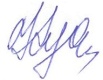 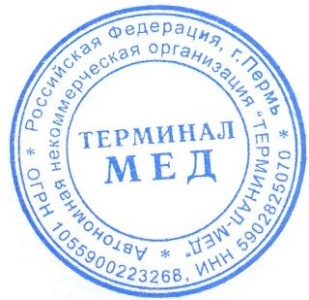 